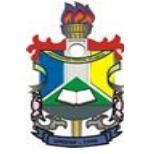 MINISTÉRIO DA EDUCAÇÃO UNIVERSIDADE FEDERAL DO AMAPÁ CAMPUS BINACIONAL DO OIAPOQUEANEXO IREQUERIMENTO DE INSCRIÇÃO PARA REPRESENTANTES DOCENTES, TÉCNICO-ADMINISTRATIVOS E DISCENTES, PARA COMPOSIÇÃO DO CONSELHO DO CAMPUS BINACIONAL DO OIAPOQUE.Representação para:(  ) Docentes da Carreira do Magistério Superior(  ) Técnico- Administrativo(  ) Discente que exerce  função de representante de turma Eu,_______________________________________________________________na condição de candidato(a), venho requerer a inscrição junto à Comissão Eleitoral para o pleito que elegerá os representantes do Conselho do Campus Binacional, dentro de suas respectivas categorias, conforme exposto pelo edital nº 02/2017 – Direção Geral do Campus Binacional em 13 de Novembro de 2017.Declaro estar ciente do Edital e Normas que regem este processo, bem como declaro estar de acordo com o seu cumprimento.Oiapoque, ______ de _______________________ de 2017.  __________________________________________Assinatura do Candidato 